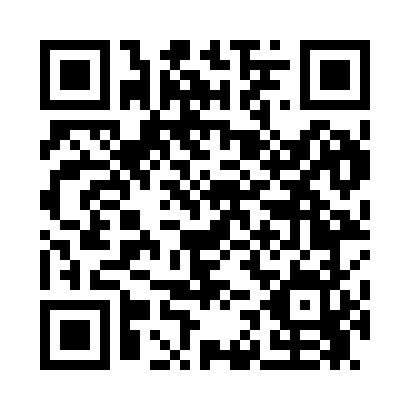 Prayer times for Eggleston, Minnesota, USAMon 1 Jul 2024 - Wed 31 Jul 2024High Latitude Method: Angle Based RulePrayer Calculation Method: Islamic Society of North AmericaAsar Calculation Method: ShafiPrayer times provided by https://www.salahtimes.comDateDayFajrSunriseDhuhrAsrMaghribIsha1Mon3:365:301:155:239:0010:532Tue3:375:301:155:238:5910:523Wed3:385:311:155:238:5910:524Thu3:395:321:155:238:5910:515Fri3:405:321:155:238:5810:506Sat3:415:331:165:238:5810:497Sun3:425:341:165:238:5810:498Mon3:435:341:165:238:5710:489Tue3:455:351:165:238:5710:4710Wed3:465:361:165:238:5610:4611Thu3:475:371:165:238:5510:4512Fri3:495:381:165:238:5510:4413Sat3:505:391:175:238:5410:4314Sun3:515:391:175:238:5410:4115Mon3:535:401:175:228:5310:4016Tue3:545:411:175:228:5210:3917Wed3:565:421:175:228:5110:3718Thu3:575:431:175:228:5010:3619Fri3:595:441:175:228:5010:3520Sat4:005:451:175:218:4910:3321Sun4:025:461:175:218:4810:3222Mon4:035:471:175:218:4710:3023Tue4:055:481:175:218:4610:2924Wed4:065:491:175:208:4510:2725Thu4:085:501:175:208:4410:2626Fri4:105:511:175:208:4310:2427Sat4:115:521:175:198:4210:2228Sun4:135:531:175:198:4010:2129Mon4:155:551:175:188:3910:1930Tue4:165:561:175:188:3810:1731Wed4:185:571:175:178:3710:15